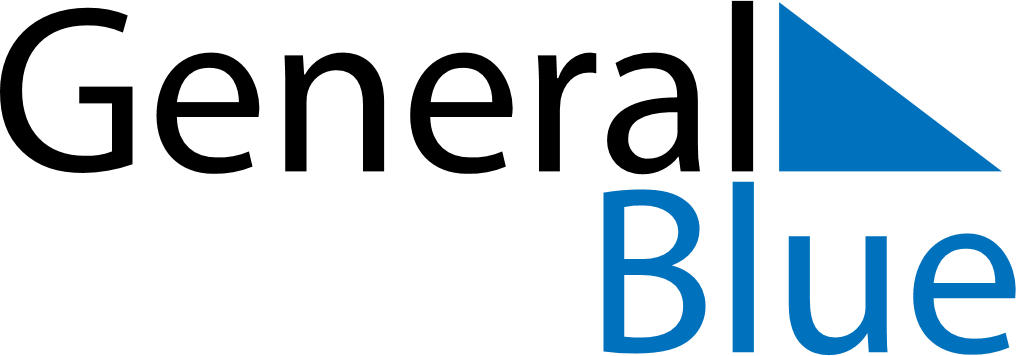 Quarter 1 of 2027CroatiaQuarter 1 of 2027CroatiaQuarter 1 of 2027CroatiaQuarter 1 of 2027CroatiaQuarter 1 of 2027CroatiaJanuary 2027January 2027January 2027January 2027January 2027January 2027January 2027SUNMONTUEWEDTHUFRISAT12345678910111213141516171819202122232425262728293031February 2027February 2027February 2027February 2027February 2027February 2027February 2027SUNMONTUEWEDTHUFRISAT12345678910111213141516171819202122232425262728March 2027March 2027March 2027March 2027March 2027March 2027March 2027SUNMONTUEWEDTHUFRISAT12345678910111213141516171819202122232425262728293031Jan 1: New Year’s DayJan 6: EpiphanyJan 7: Orthodox ChristmasFeb 9: Shrove TuesdayMar 8: International Women’s DayMar 9: End of Ramadan (Eid al-Fitr)Mar 28: Easter SundayMar 29: Easter Monday